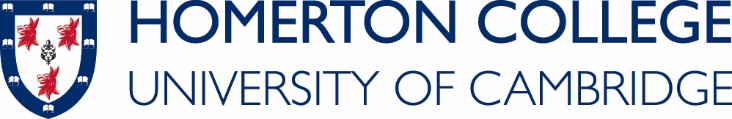 CULP Courses: Claim Form Academic Year 2022-2023 Please complete this form; attach the invoice and submit to the Finance Tutor as soon as you have enrolled on the Course, to reserve your grant.Certificate of completion of the course should be submitted to the Finance Tutor (dk211@cam.ac.uk) ASAP and within the AY (latest by 31-07-2023)Name ......................................................................................................................................Course & Year of Study …………………………………………………………Email ........................................................................................................................................Language course you have enrolled on: …………………………………………   Duration……………………………….Attached is the invoice for £          and I am requesting a College contribution of 50% upon the completion of the course. Only one course per academic year qualifies for college grant__________________________________________________________I understand that College contribution will not be released by the Finance Office until I submit my course completion Certification issued by CULP or if I have an outstanding account with the College.  My Bank account details for BACS payment are:Account no: ……………………  Sort Code…………………………………..Signed.......................................................................................................................................Dated.......................................................................................................................................__________________________________________________________To: The Finance Office, Homerton College.CULP Course copy invoice & the course completion certificate now attached.   £………..                        Dated……………………..Budget Cost Code…………6012…………………………………Authorised for payment ………………(D Karia Finance Tutor)